Olivieri Lectureship on Medical Ethics 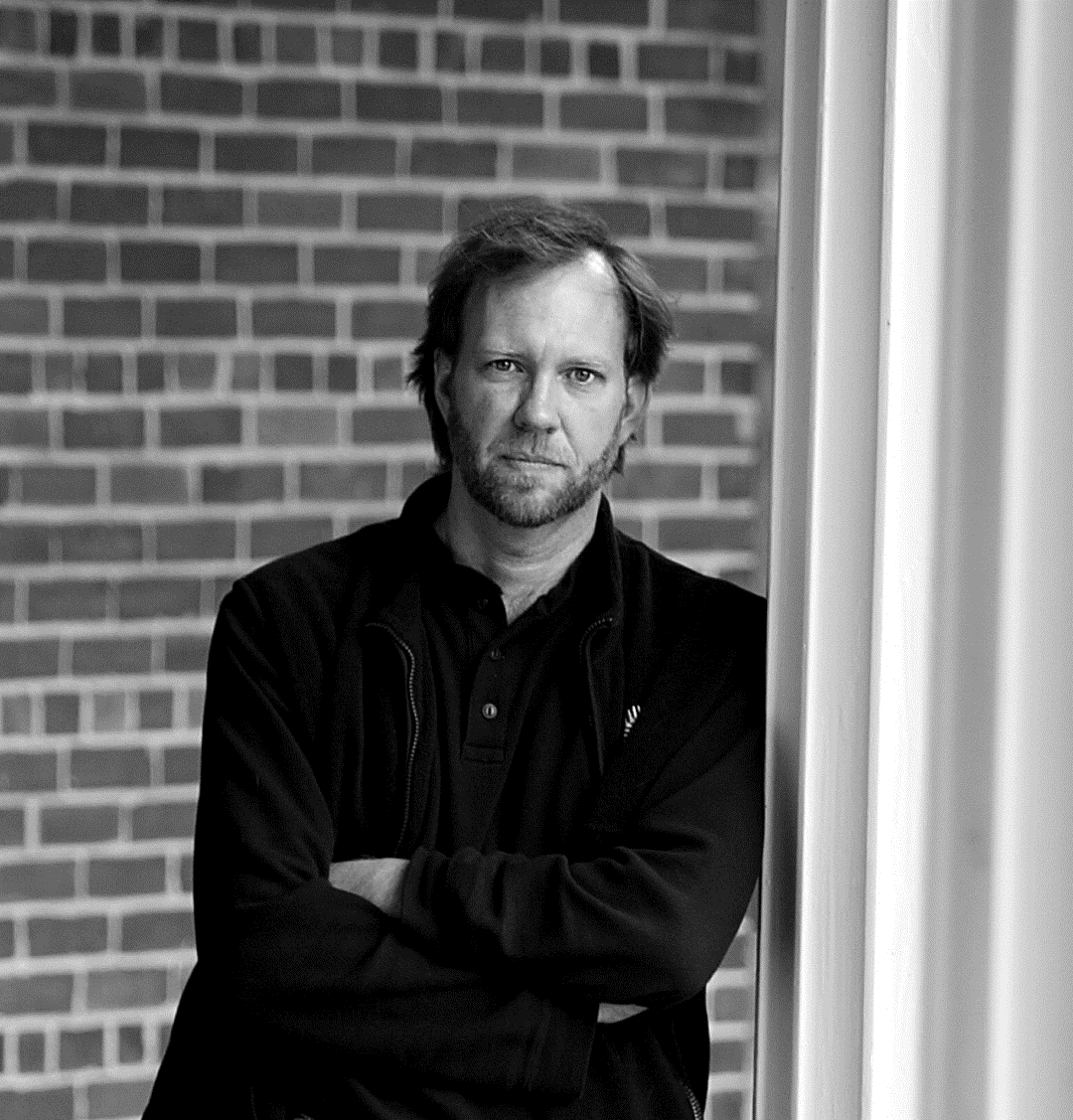 Carl Elliott MD PHDProfessor, Center for Bioethics and the Department of Pediatrics.Affiliate faculty member, Department of Philosophy and the School of Journalism and Mass Communications, University of Minnesota. Author of White Coat, Black Hat: Adventures on the Dark Side of Medicine and Better than Well: American Medicine Meets the American Dream. Thursday, November 14, 4pmBahen Centre, 40 St George St, Room BA1130University of Toronto, St. George CampusReception to follow